Oskeruše u kapličkyJeřáb oskeruše je náš domácí druh, je teplomilný, často vázaný na vinice v Bílých Karpatech, hlavně v okolí Strážnice. Obec Tvarožná Lhota je jakýmsi hlavním městem oskeruší, kde se pořádají i oskerušové (u nich se říká oškoruše) slavnosti s ochutnávkou pálenky z jejích jeřabin.Protože i Dobřichovice se cítí trochu vinařskou oblastí (Viničná alej vedla k vinicím nad Karlíkem, máme Vinařské slavnosti a hotel Pod Vinicí), přistoupili jsme k výsadbě dvou oskeruší v polích u Francouzské kapličky vedle oplocení ÚKZÚZ. Vysazené stromky pocházejí ze školek Obříství u Mělníka, ale pozvaná starostka Tvarožné Lhoty přivezla další dva stromky, které půjdou do země až na jaře, a těm hledáme vhodné místo.Ke Dni stromů jsme 22.10.2011 uspořádali slavnostní výsadbu, kterou organizovalo občanské sdružení DD. Náš starosta přivítal starostku Tvarožné Lhoty, která popřála našim oskeruším dobrý růst a mírné zimy. Také přivezla láhev vzácné oškorušovice a všichni přítomní (kromě dětí) si společně připili na zdraví. Slečně Šeplavá nám k tomu zatroubila fanfáry na lesnici a domácí pěvecké těleso „Musilovci“ přidalo několik lidových písní s okamžitou úpravou textu, např. „Špatný jsi synečku, špatný hospodář, že svým oskeruším vody nepodáš“. Načež oba starostové zasazené stromky z konve zalili. Až budou naše oskeruše za několik let poprvé plodit, jsme zváni přivézt ochutnat naši pálenku do Tvarožné Lhoty na místní Slavnost oskoruší a Oškorušobraní. Oskeruše je dlouhověká dřevina, může u nás vydržet 150-200 let. Kéž by tak dlouho vydržely a přiblížily se památnému velikánu „Adamcova oskeruše“ s obvodem kmene téměř 5 metrů (teda asi jako naše Svatojánská lípa), rostoucímu u vinohradů a zahrádek mezi Strážnicí, Radějovem a Tvarožnou Lhotou na svahu kopce Žerotín. Oskeruše je snad největší a nejplodnější ovocná dřevina v celé Evropě, i třistaletý strom plodí přes tunu ovoce.Na území Slovácka a celé Moravy není více než 1000 vzrostlých jedinců oskeruší. Naše dvě oskeruše jsou pravděpodobně široko daleko jediné svého druhu, jak v okrese Praha-západ (s výjimkou parku Průhonice), tak možná i ve středních Čechách. Nejbližší památná oskeruše je na Litoměřicku a tam se správa CHKO České Středohoří pokouší od roku 2003 o množení a zpětnou výsadbu do přírody. Stejné úsilí vyvíjí i obec Tvarožná Lhota, která letos získala nejen za péči o oskeruše a životní prostředí titul Kvetoucí sídlo Evropy.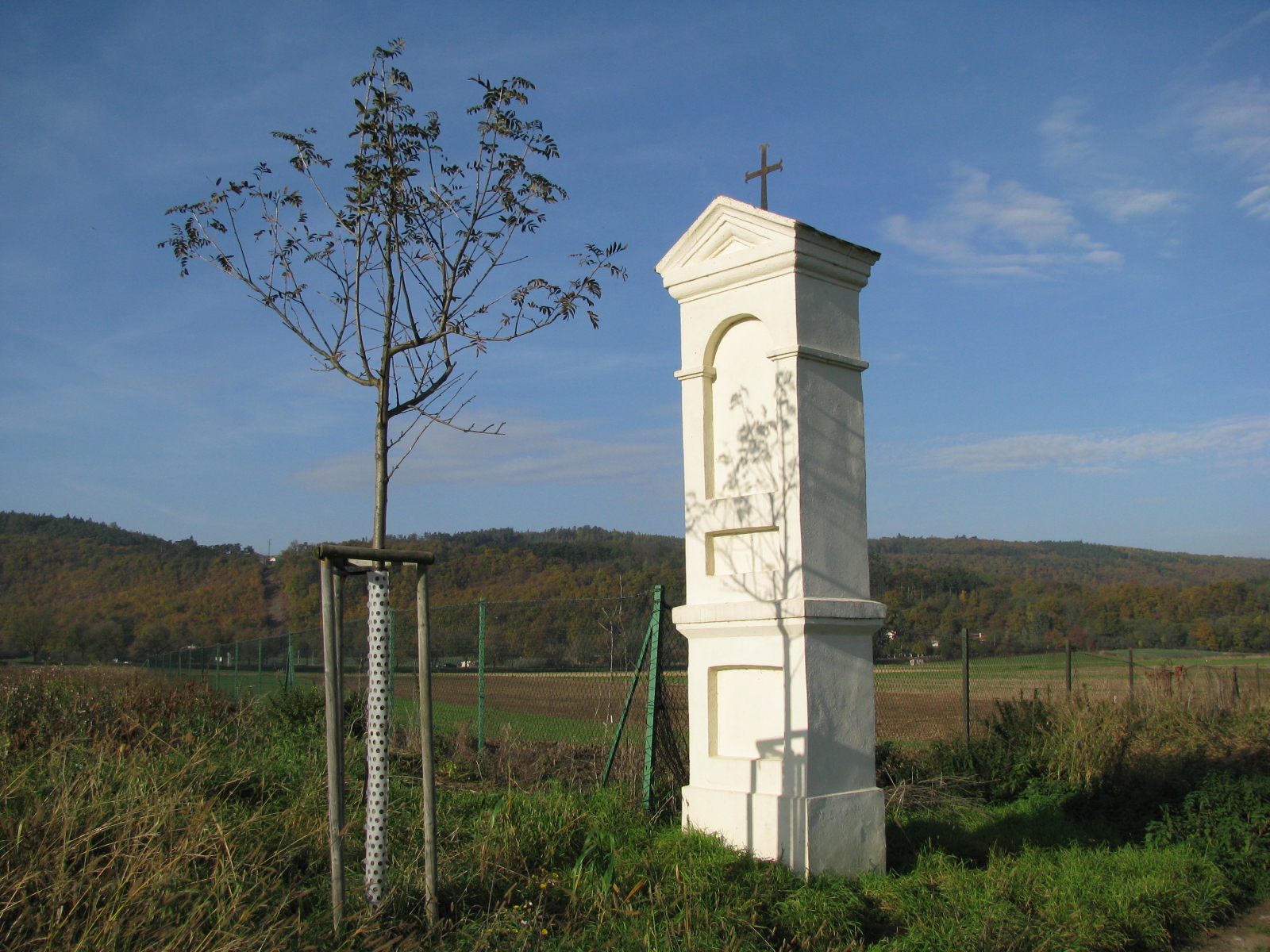 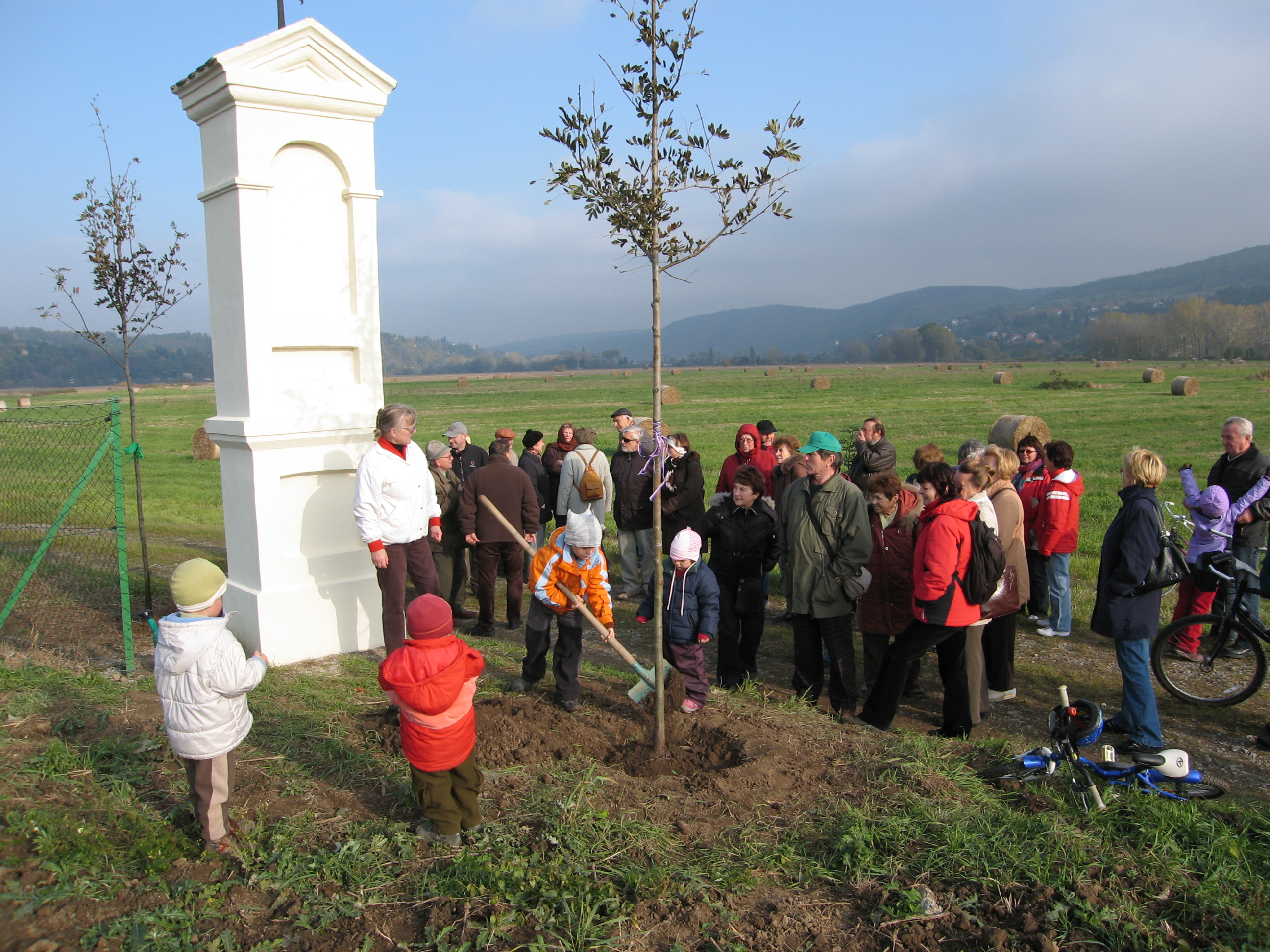 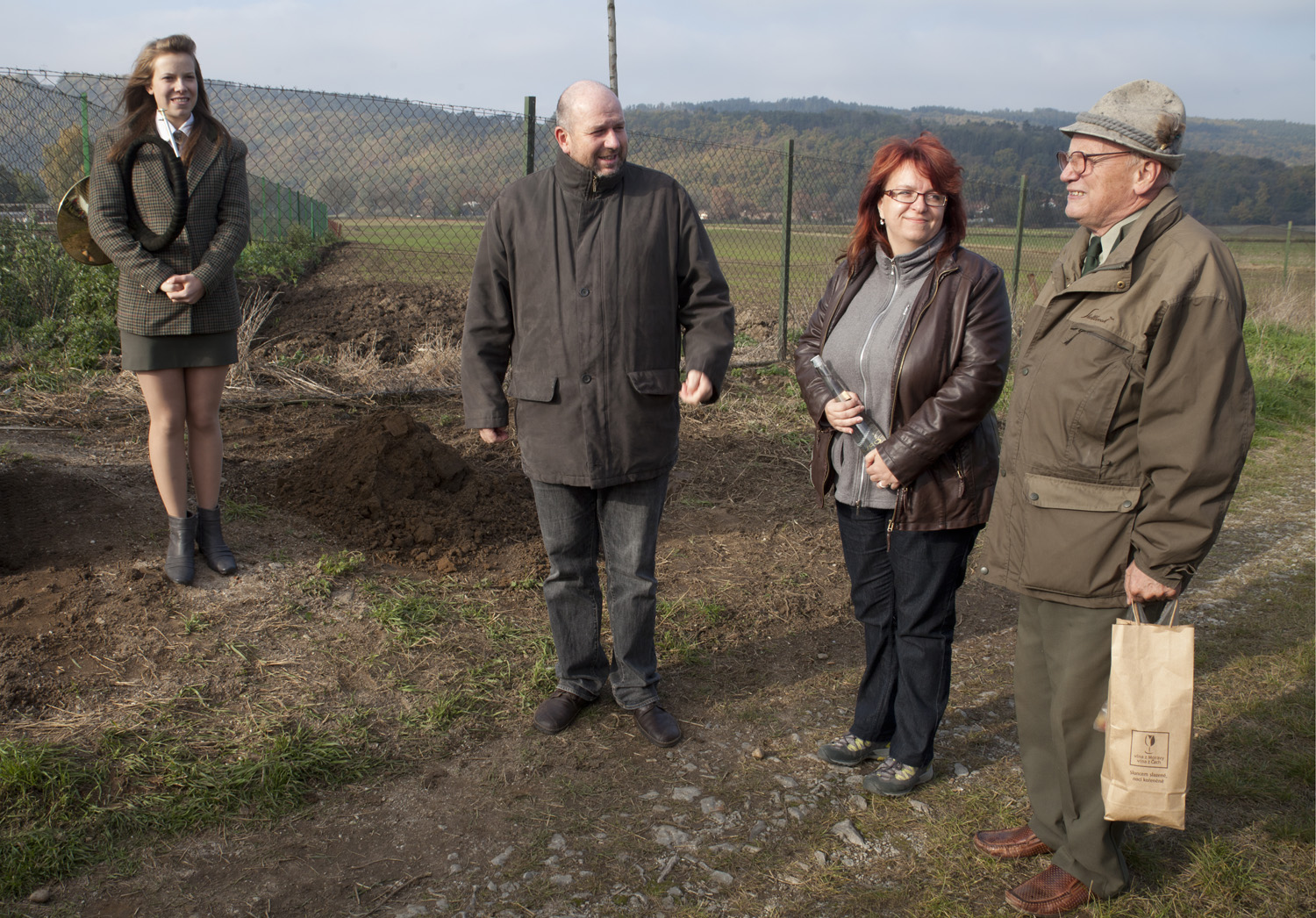 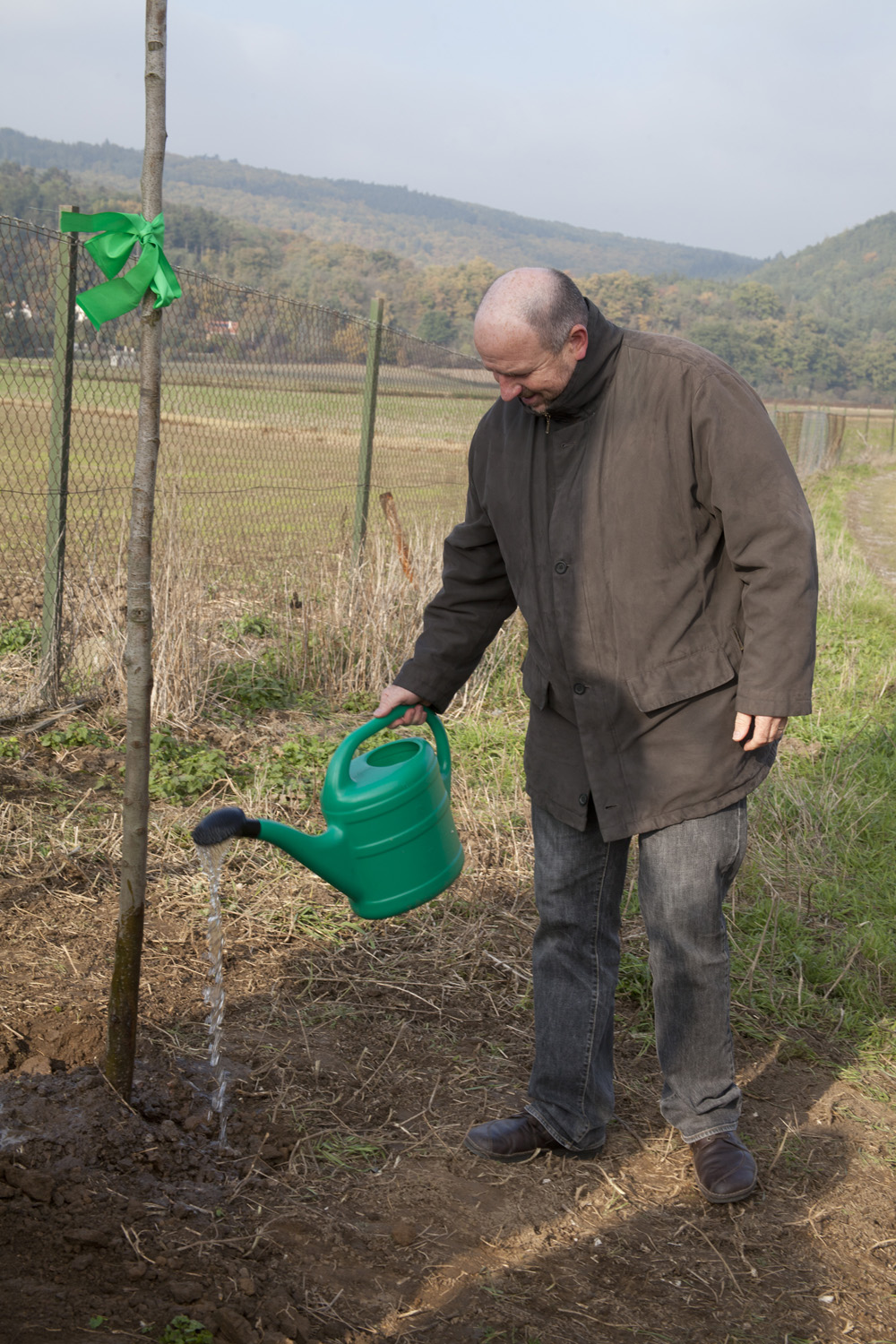 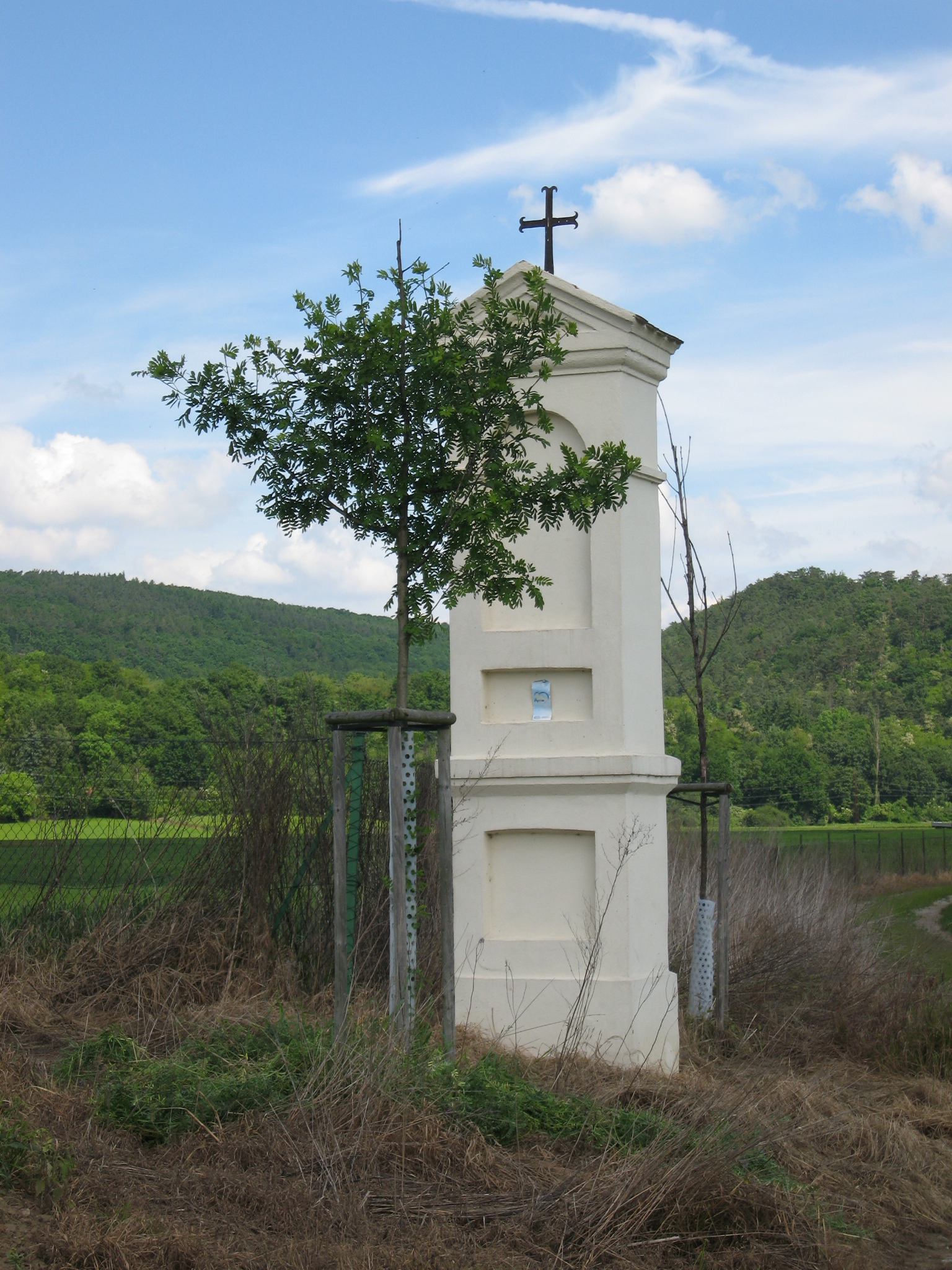 